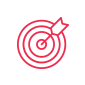 PurposeThis policy will provide clear guidelines for:how services comply with the Free Kinder initiative.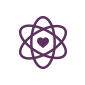 Policy StatementValues is committed to:supporting the Victorian Government’s Free Kinder initiative increasing access to quality kindergarten programs for all Victorian children ensuring there are no financial barriers for families wishing to access an early childhood program for their child/childrenmaintaining confidentiality in relation to the financial circumstances of parents/guardians.ScopeThis policy applies to the approved provider, persons with management or control, nominated supervisor, persons in day-to-day charge, early childhood teachers, educators, staff, parents/guardians attending .Background and Legislation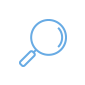 BackgroundThe Best Start, Best Life reform will help all Victorian children dream even bigger through increased access to quality early childhood education and care. A critical part of the reform is Free Kinder, which will support access to two years of high-quality kindergarten programs for all Victorian children. All families with a child enrolled in a funded kindergarten program are eligible for Free Kindergarten, this includes both 3 and 4-year-old kindergarten programs.Free Kinder supports families to access a funded kindergarten program by:providing a free 15-hour program to four-year-old children enrolled at a sessional serviceproviding a free 5-to-15-hour program to three-year-old children enrolled at a sessional service (subject to the length of funded program offered)offsetting the funded kindergarten program component of parent fees for three and four-year-old children enrolled at a long day care serviceFree kinder supports every Victorian child to get the best start in life no matter where they live. Research shows that play-based learning is a powerful way to support children’s learning and development. Two years of early learning is a crucial part of their educational journey, these benefits last into the school years and beyond.Regulation 168(2) (n) of the Education and Care Services National Regulations 2011 requires that funded services have a comprehensive written fees policy, and the content of this policy must be communicated to families. Any voluntary parent donations and/or fundraising must comply with the Free Kinder subsidy guidelines and be responsive to the local community.Legislation and StandardsRelevant legislation and standards include but are not limited to:Charter of Human Rights and Responsibilities 2006 (Vic)Child Wellbeing and Safety Act 2005 (Vic)Disability Discrimination Act 1992 (Cth)Education and Care Services National Law Act 2010Education and Care Services National Regulations 2011: Regulation 168(2)(n)Equal Opportunity Act 1995 (Vic)National Quality Standard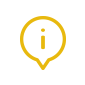 DefinitionsThe terms defined in this section relate specifically to this policy. For regularly used terms e.g. Approved provider, Nominated supervisor, Notifiable complaints, Serious incidents, Duty of care, etc. refer to the Definitions file of the PolicyWorks catalogue.Approved child care: Approved child care services are services that have Australian Government approval to receive the Child Care Subsidy (refer to Definitions) on behalf of eligible parents. Approved child care includes centre-based day care, including long day care and occasional care, family day care, outside school hours care and in-home care.Child care subsidy (CCS) if applicable: A Commonwealth Government means tested subsidy to assist eligible families with the cost of child care. Payments are paid directly to approved child care providers. Further information can be found at: www.education.gov.au/child-care-subsidyEarly Start Kindergarten (ESK): A funding program that provides eligible children 15 hours of free or low cost kindergarten program each week for two years before starting school. To be eligible a child must by 3 by 30 April in the year they start kindergarten and be from a refugee or asylum seeker background, or identify as Aboriginal or Torres Strait Islander, or the family has had contact with child protection. Details are available at: www.vic.gov.au/early-start-kindergarten If a child is eligible for ESK, they should be enrolled in ESK, even where Free Kinder and/or 15 hours per week of funded three-year old kindergarten is offered. This ensures eligible children have priority access to 15 hours of funded kindergarten provided by an early childhood teacher and that service providers receive additional funding and support. ESK enrolments contribute to School Readiness Funding (SRF) calculations for service providers. It also allows the Department to continue to monitor efforts to engage the most vulnerable children in kindergarten across Victoria and provide additional targeted support where required through SRF or Early Childhood LOOKOUT.Waitlist fee: A fee for when families register their child directly with a service (not part the councils central enrolment scheme). This fee will not be refunded as it is not part of the Free Kinder subsidy, and not related to the fee charged for delivery of the kindergarten program.Excursion/service event charge: An additional charge required to meet the cost of special events or excursions that occur in response to emerging children’s program needs. Events that are planned ahead and are included as an expenditure item in the service’s budget do not incur this additional charge (refer to Excursions and Service Events Policy)Fees: A charge for program hours over and above the 15 funded hours per week (600 per year) and/or wrap around care. Free Kinder: A Victorian Government Best Start, Best Life initiative providing Free Kinder programs for four-year-old and three-year-old children in funded services, that have opted into the initiative.Free Kinder supports families to access a funded kindergarten program by:providing a free 15-hour program to 4-year-old children enrolled at a sessional serviceproviding a free 5 to 15-hour program to 3-year old children enrolled at a sessional service (subject to the length of funded program offered)offsetting the funded kindergarten program component of parent fees for 3 and 4-year-old children enrolled at a long day care service.Funded Kindergarten: The Victorian Government provides funding to support children to access a high-quality kindergarten program in the two years before they start school. The funding is a contribution towards meeting the cost of the kindergarten program. Funded kindergartens charge fees to help meet the cost of running kindergarten programs. Fees are set by individual kindergartens and depend on things like how many hours children attend and whether there are extra costs such as excursions.Enrolment deposit: A charge to secure a place that has been offered in a program at the service. This should not act as a barrier to enrolling for any families. Services must ensure that families understand that the enrolment deposits will only be refunded if the child commences in the service.Pre-Prep: Four-Year-Old Kindergarten will gradually transition to Pre-Prep over the next decade from 2025. Funded kindergarten hours will double from 15 to up to 30 hours a week. Pre-Prep will be delivered through sessional kindergartens and long-day-care centres. By 2032, children across Victoria will have access to 1,800 hours of funded kindergarten before school, comprising 600 hours of Three-Year-Old Kindergarten and 1,200 hours of Pre-Prep.Voluntary parent/guardian payment/donation: A voluntary payment/donation for items not directly related to the provision of the children’s program. Explicit and written agreement from a parent is required for any voluntary payments. Attendance at the service is not conditional on this payment.Wrap around care: care that is provided by a kindergarten service to kindergarten children outside of the 15 hours per week program. Wrap around care fees are not funded by the Victorian Government but may be covered by CCS (refer to Definitions).Sources and Related Policies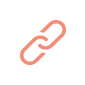 SourcesBest Start Best Life: https://www.vic.gov.au/give-your-child-the-best-start-in-lifeThe Kindergarten Funding Guide (Department of Education): www.vic.gov.au/kindergarten-funding-guideResources for Funded Kindergartens: www.vic.gov.au/kindergarten-funding-guideThe constitution of [Service Name]Related PoliciesCompliments and Complaints Delivery and Collection of ChildrenEnrolment and OrientationExcursions and Service EventsGovernance and Management of the ServiceInclusion and EquityPrivacy and ConfidentialityEvaluation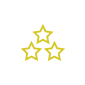 In order to assess whether the values and purposes of the policy have been achieved, the approved provider will:regularly seek feedback from everyone affected by the policy regarding its effectiveness, particularly in relation to affordability, flexibility of payment options and procedures for the collection of feesmonitor the implementation, compliance, complaints and incidents in relation to this policykeep the policy up to date with current legislation and government policy, research, policy and best practicerevise the policy and procedures as part of the service’s policy review cycle, or as requirednotifying all stakeholders affected by this policy at least 14 days before making any significant changes to this policy or its procedures, unless a lesser period is necessary due to risk (Regulation 172 (2)).Attachments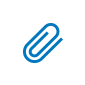 Attachment 1: Free Kinder information for familiesAttachment 2: Statement of additional hours and/or wrap around fees Attachment 3: Additional hours and/or wrap around care fee payment agreementAuthorisation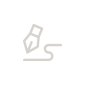 This policy was adopted by the approved provider of  on 02/02/2023REVIEW DATE: 02/02/2024Attachment 1. Free Kinder information for families [Year][Note: this information must be adapted to suit each individual service’s requirements.]General informationKindergarten programs for four-year-old and eligible three-year-old children in Victorian Government funded services will be free as part of the Best Start, Best Life reform.This investment will save families up to $2,500 for each child enrolled in a participating funded kindergarten program.DE also provides funding to assist eligible three-year-old Aboriginal and Torres Strait Islander children, and children known to Child Protection, to access kindergarten programs.What Free Kinder means at our service [Service Name] has opted in to the Free Kinder initiative. Applicable parent fees are outlined below: [delete whichever is not applicable]Funded sessional kindergarten for 3-year-old children (up to 15 hours per week) – no parent feeFunded sessional kindergarten for 4-year-old children (15 hours per week) - no parent feeKindergarten in long day care for 3 and 4 -year-old children – parent fee will be reduced by the Free Kinder Funding will reimburse families in full for any kindergarten fee deposit (refer to Definitions) payments that have already been made upon acceptance of enrolment, excluding any voluntary parent donations/payments that you agree to in writing. Other charges [only applicable to services that provide over and above the free 15 hours per week (600 hours per year); and/or wrap around care]Other charges levied by  are included on the Statement of Fees and Charges, that will be provided to families upon enrolment. These include: [delete whichever is not applicable]Excursion/service event charge (outside of the 15 hours per week program): At times throughout the year an additional excursion(s) or event(s) may be arranged where it is considered relevant to the service’s program and the children’s interests. At this time any additional costs to families are taken into consideration before a decision is made (refer to Excursions and Service Events Policy). Late collection charge: The approved provider/Committee of Management/Board [delete whichever is not applicable] reserves the right to implement a late collection charge when parents/guardians are frequently late in collecting a child from the service. This charge will be set at a level determined by the approved provider/Committee of Management/Board [delete whichever is not applicable].Additional hours and/or wrap around care fees [delete if not applicable] offers families [insert amount] hours above the set 15 hours per week (600 hours per year).  The additional hours fee is determined by the hourly program rate based on the scheduled [year] fee (including the costs of regular incursions and excursions).  offers wrap around care outside of the 15 hours per week (600 hours per year) sessional kindergarten program. This fee is applicable to all families that require care before and after the kindergarten session.Families have the option of only enrolling for 15 hours and being charged no additional fees.[if merging this policy with LDC Fees Policy - 4.1 Integrated Services [delete if not applicable]  will directly offset the full $2,000 payment from the fees of parents/ guardians with children receiving their funded kindergarten program at the centre The fee offset will be applied regularly (e.g., fortnightly or monthly) and clearly indicating the offset amount (labelled Victorian Government Free Kinder offset) on parent/ guardian’s invoice statements]The offsets will not impact their CCS payments.Fundraising and voluntary parent payment/donations While participation in fundraising/donation is voluntary, the support of every family is encouraged. Fundraising activities are also an opportunity for families and communities to come together.SubsidiesChild Care Subsidy (CCS) [delete if not applicable]Child Care Subsidy (CCS) is an Australian Government subsidy that can assist eligible families with the costs of childcare at an approved child care provider.  is an approved/registered [delete whichever is not applicable] care provider.Approved child care are providers that meet certain standards and requirements, and are approved by the Australian Government. Approved child care providers must:hold the required approvals or licences to provide child care in the state or territory that the service/s operate inensure the provider and any individual who is or will be a Person with Management or Control of the Provider is fit and a proper person to administer the CCS (requirements set out in Section 194E of A New Tax System (Family Assistance) Act 1999.be financially viable and is likely to remain soensure that required fit and proper checks are carried out for each Person with Management or Control of the Provider, Persons with Responsibility for Day-to-Day Operation of the Service and In-Home Care and Family Day Care EducatorsThe amount of subsidy received is determined by the circumstances of the applicant’s including the family income, the hourly rate cap and the hours of activity undertaken by the parents. Further information for parents can be found here: https://www.servicesaustralia.gov.au/child-care-subsidyLong day care providers that offer funded kindergarten as part of the long day care program are required to directly offset the full payment of the Free Kinder initiative from parents’ out of pocket fees (after CCS is applied). Fee reductions will be made proportionally across the year to families’ bills, i.e. fortnightly or monthly. Only children receiving a funded kindergarten place at [service name], led by a qualified teacher, are eligible under this initiative.Exclusions and exceptions: Not available for providers that primarily provide an early educational program to children in the year that is two years before grade one of school (preschool or kindergarten).Payment of fees for extended hours/wrap around care [only applicable to services that provide over and above the 15 hours per week (600 hours per year) and/or wrap around care]Fees are payable for hours over and above 15 hours per week (600 hours per year) and/or wrap around care. The approved provider/Committee of Management/Board [delete whichever is not applicable] will regularly review payment options and procedures to ensure that they are inclusive and sensitive to families’ cultural and financial situations.Fees will be invoiced to parents/guardians directly and must be paid by the date indicated on the invoice. Each invoice will be accompanied by payment instructions. The first term’s fees must be received in full prior to the child commencing at the service. For children enrolled after the commencement of a term, a pro rata invoice will be issued and must be paid in full within 14 days of the child’s commencement at the service. Receipts will be provided for all fee payments.Parents/guardians experiencing difficulty in paying fees are requested to contact the [responsible position] to arrange a suitable alternative payment plan. The Privacy and Confidentiality Policy of the service will be complied with at all times in relation to a family’s financial/personal circumstances.Unpaid fees for extended hours/wrap around care [only applicable to services that provide over and above the 15 hours per week (600 hours per year) and/or wrap around care]If fees are not paid by the due date, the following steps will be taken.An initial reminder letter will be sent to parents/guardians with a specified payment date, and will include information on a range of support options available for the family.Where payment is still not received, families will be invited to attend a meeting to discuss the range of support options available and establish a payment plan.Failure to attend the meeting and continued non-payment may result in a second and final letter notifying parents/guardians that the child’s place at the service may be withdrawn unless payment is made or a payment plan is entered into within a specified period of time. This letter will also include information on a range of support options available for the family.The approved provider/Committee of Management/Board [delete whichever is not applicable] will continue to offer support and will reserve the right to employ the services of a debt collector.If a decision is made to withdraw the child’s place at the service, the parents/guardians will be provided with 14 days’ notice in writing.No further enrolments of children from the parents/guardians will be accepted until all outstanding fees have been paid.Refund of fees The enrolment deposit (refer to Definitions) will be fully refunded to families only when the child commences at the service. Non-refundable waitlist fees (refer to Definitions) paid will be retained.In any other case, additional hours are non-refundable (exceptional circumstances may apply – these are at the discretion of the Committee of Management/Board [delete whichever is not applicable]). There will be no refund of these fees in the following circumstances:a child’s short-term illnesspublic holidaysfamily holiday during operational timesclosure of the service for one or more days when a qualified educator is absent, and a qualified reliever is not availableclosure of the service for staff training daysclosure of the service due to extreme and unavoidable circumstances.In addition, there will be no refund where a family chooses not to send their child to the program for the maximum number of hours for which they are enrolled.Support servicesFamilies experiencing financial hardship often require access to family support services. Information on these services may be available from the kindergarten service provider or alternatively families may contact the local council.Notification of fee changes during the year for extended hours/wrap around careFees set for the year would only be reviewed in extraordinary circumstances, for example, if attendance rates fall below the budget ‘break even’ point. Parents/guardians will be notified one term in advance of any required fee increase and will be offered the option to request a payment plan.ATTACHMENT 2. Statement of additional hours and or wrap around care fees[only applicable to services that provide over and above the 15 hours per week (600 hours per year) and/or wrap around care, not appliable for integrated services][Place on service letterhead]Fee schedule [Year]Funded sessional kindergarten for three/four-year-oldsHours: "[number of additional hours]” hours per week and/orHours: "[wrap around hours]” hours per week [delete if no applicable]Payment of feesInvoices will be issued [timeframe] and must be paid by the due date.Child Care Subsidy (CCS) [delete if not applicable]For information on the Child Care Subsidy, refer to Free Kinder Information for Families.Late collection charge [delete if not applicable]The approved provider/Committee of Management/Board [delete whichever is not applicable] reserves the right to implement a late collection charge when parents/guardians are frequently late in collecting a child (refer to Free Kinder Information for Families).ATTACHMENT 3. Additional hours and/or wrap around care fee payment agreement [only applicable to services that provide over and above the 15 hours per week (600 hours per year) and/or wrap around care, not appliable for integrated services][Year]Please complete this form and return to  by [Date]Fee payment contractChild’s full name:Parent’s/guardian’s full name:I/we acknowledge that the three-year-old 15 hours per week (600 hours per year) funded kindergarten program is fully funded by the state government, with the balance of additional hours over and above and/or wrap around care coming from fees paid by parents/guardians [remove if not applicable/required].I/we acknowledge that the four-year-old 15 hours per week (600 hours per year) funded kindergarten program is fully funded by the state government, with the balance of additional hours over and above and/or wrap around care coming from fees paid by parents/guardians.I/we agree to pay any additional fees for services above the 600 hours by the due date on the invoice.I/we understand that fees for additional hours each term are non-refundable.I/we acknowledge that if fees for additional hours are not paid by the due date, the approved provider/Committee of Management/Board [delete whichever is not applicable] will implement the late payment of fees procedures, as outlined in the Free Kinder Information for Families, which could result in the withdrawal of my/our child’s place at the service and no further enrolments until the outstanding fees are paid.I/we agree that if my/our financial circumstances change and I/we am/are unable to pay as agreed, I/we will immediately notify the [responsible position] to discuss alternative payment options.I/we acknowledge that I/we have received and read the service’s Free Kinder Information for Families, which outlines the procedure for payment of fees.Signature (parent/guardian): 						Date:Note: Invoices, receipts and collection of fees will be in accordance with the  Free Kinder Fee Policy.ResponsibilitiesApproved provider and persons with management or controlNominated supervisor and persons in day-to-day chargeEarly childhood teacher, educators and all other staffParents/guardiansContractors, volunteers and studentsR indicates legislation requirement, and should not be deletedR indicates legislation requirement, and should not be deletedR indicates legislation requirement, and should not be deletedR indicates legislation requirement, and should not be deletedR indicates legislation requirement, and should not be deletedR indicates legislation requirement, and should not be deletedImplementing and reviewing this policy in consultation with parents/guardians, the nominated supervisor and staff, and in line with the requirements of DE’s Free Kinder initiative (refer to Definitions)REnsuring that policies and procedures are in place for the payment of fees (if appliable) and the provision of a statement of fees charged by the service (Regulation 168), and take reasonable steps to ensure those policies and procedures are followed (Regulation 170)REnsuring that families are informed of the operating hours including term dates, planned closures and additional hours to account for closures.REnsuring families are informed of the total annual fee amount, including any applicable fees for e.g. excursions and any additional hoursRReimbursing families in full for enrolment deposits that have already been paid upon acceptance of enrolmentREnsuring families are not charged any compulsory out-of-pocket levies or maintenance fees (voluntary fundraising and payments/donations are permitted)REnsuring families are only charged for optional kindergarten programs hours that are over and above the 15 funded hours per week (600 hours per year) and/or “wrap around” care (refer to Definitions)REnsuring any non-funded positions are enrolled in accordance with the Kindergarten Funding Guidelines (refer to Sources)REnsuring families that attend both sessional kindergarten and a long day care service nominate and document which service the child will participate in the funded kindergarten programREnsuring any voluntary parent payments/donations are explicitly agreed to in writing and receiptedRCharging families only for an occasional special event/ excursions that occur outside the normal program/curriculumREnsuring that any child that is eligible for Early Start Kindergarten is still enrolled at the service and recorded on the KIM systemRCollecting all relevant information regarding those with entitlement to concessions and recording it on the KIM systemREnsuring that the Fees - Free Kinder Policy is readily accessible at the service (Regulation 171)RProviding all parents/guardians with information about Free Kinder (refer to Attachment 1)RProviding all parents/guardians with a statement of additional hours fees and charges (refer to Attachments 2) upon enrolment of their child, if applicableNOTE:  parents should also be advised that enrolling for hours over 15 is optional and families can choose to only enrol for 15 hours and receive this program at no cost.RProviding all parents/guardians with an additional fee payment fee agreement (refer to Attachments 3), if applicableRInforming parents of any action that will be taken if fees are not paidRReading the  Free Kinder information for families (refer to Attachment 1), the Statement of Additional Hours Fees and Charges (refer to Attachments 2), and the Additional Hours Fee Payment Agreement (refer to Attachments 3) if applicableSigning and complying with the Additional Hours Fee Payment Agreement (refer to Attachments 3), if applicableNotifying the approved provider if experiencing difficulties with the payment of additional hours feesProviding agreement in writing if any additional payments are made to the Complying with the service’s Privacy and Confidentiality Policy regarding financial and other information received, including in relation to the payment/non-payment of additional hours feesRNotifying parents/guardians a minimum of 14 days of any proposed changes to the additional hours fees charged, or the way in which the fees are collected (Regulation 172(2)), ideally providing one term’s notice.RImplementing and reviewing this policy, in consultation with parents/guardians, the approved provider and staff, and in line with the requirements of DE’s Free Kinder initiative (refer to Sources)RInforming the approved provider of any complaints or concerns that have been raised regarding fees at the serviceReferring parents’/guardians’ questions in relation to this policy to the approved provider.Operation hours[Insert session days and times]Term 1Term 2Term 3Term 4Planned Closures Additional Hours account for closureAdditional HoursWrap around careTotal ($)Term 1[item and cost][item and cost][charge]Term 2[item and cost][item and cost][charge]Term 3[item and cost][item and cost][charge]Term 4[item and cost][item and cost][charge]Total[item and cost][item and cost][charge]